РЕШЕНИЕО принятии решения о внесении изменений в Решение Городской Думы Петропавловск-Камчатского городского округа от 23.11.2022 № 13-нд 
«О бюджете Петропавловск-Камчатского городского округа на 2023 год и плановый период 2024-2025 годов»Рассмотрев проект решения о внесении изменений в Решение Городской Думы Петропавловск-Камчатского городского округа от 23.11.2022 № 13-нд
«О бюджете Петропавловск-Камчатского городского округа на 2023 год 
и плановый период 2024-2025 годов», внесенный администрацией Петропавловск-Камчатского городского округа, в соответствии со статьей 28 Устава Петропавловск-Камчатского городского округа, Решением Городской Думы Петропавловск-Камчатского городского округа от 27.12.2013 № 173-нд 
«О бюджетном процессе в Петропавловск-Камчатском городском округе» Городская Дума Петропавловск-Камчатского городского округаРЕШИЛА:1. Принять Решение о внесении изменений в Решение Городской Думы Петропавловск-Камчатского городского округа от 23.11.2022 № 13-нд
«О бюджете Петропавловск-Камчатского городского округа на 2023 год и плановый период 2024-2025 годов».2. Направить принятое Решение Главе Петропавловск-Камчатского 
городского округа для подписания и обнародования.РЕШЕНИЕот 21.06.2023 № 66-ндО внесении изменений в Решение Городской Думы Петропавловск-Камчатского городского округа от 23.11.2022 № 13-нд«О бюджете Петропавловск-Камчатского городского округа на 2023 год и плановый период 2024-2025 годов»Принято Городской Думой Петропавловск-Камчатского городского округа(решение от 21.06.2023 № 143-р)1. Статью 1 изложить в следующей редакции:«Статья 11. Утвердить основные характеристики бюджета Петропавловск-Камчатского городского округа (далее – бюджет городского округа) на 2023 год:1) прогнозируемый общий объем доходов бюджета городского округа в сумме 19 260 056,15712 тысяч рублей (далее – тыс. рублей);2) общий объем расходов бюджета городского округа в сумме 
19 605 339,76148 тыс. рублей, в том числе на исполнение публичных нормативных обязательств в сумме 291 657,37828 тыс. рублей;3) размер резервного фонда администрации Петропавловск-Камчатского городского округа в сумме 25 000,00000 тыс.  рублей;4) прогнозируемый дефицит бюджета городского округа в суммах:345 283,60436 тыс. рублей, в размере 4,0 процента от утвержденного объема доходов бюджета городского округа без учета утвержденного объема безвозмездных поступлений и поступлений налоговых доходов по дополнительным нормативам отчислений;180 000,00000 тыс. рублей, в размере 2,1 процента от утвержденного объема доходов бюджета городского округа без учета утвержденного объема безвозмездных поступлений и поступлений налоговых доходов по дополнительным нормативам отчислений, без учета утвержденных в составе источников финансирования дефицита бюджета городского округа остатков средств на счетах по учету средств бюджета городского округа на 01.01.2023 на сумму 165 283,60436 тыс. рублей.2. Утвердить основные характеристики бюджета городского округа на плановый период 2024-2025 годов:1) прогнозируемый общий объем доходов бюджета городского округа на 2024 год в сумме 17 962 116,96207 тыс. рублей и на 2025 год в сумме 18 131 838,06235 тыс. рублей;2) общий объем расходов бюджета городского округа на 2024 год в сумме 17 962 116,96207 тыс. рублей, в том числе условно утвержденные расходы 
280 627,05234 тыс. рублей, расходы на исполнение публичных нормативных обязательств 292 774,14768 тыс. рублей и на 2025 год в сумме 18 131 838,06235 тыс. рублей, в том числе условно утвержденные расходы в сумме 501 065,13473 тыс. рублей, расходы на исполнение публичных нормативных обязательств в сумме 292 479,91708 тыс. рублей;3) размер резервного фонда администрации Петропавловск-Камчатского городского округа на 2024 год в сумме 25 000,00000 тыс. рублей, на 2025 год в сумме 25 000,00000 тыс. рублей;4) дефицит бюджета городского округа на 2024 год в размере 
0,00000 тыс. рублей;5) дефицит бюджета городского округа на 2025 год в размере 0,00000 тыс. рублей.».2. Статью 3 изложить в следующей редакции:«Статья 3В соответствии с Решением Городской Думы Петропавловск-Камчатского городского округа от 25.11.2020 № 320-нд «О создании муниципального дорожного фонда Петропавловск-Камчатского городского округа» утвердить:1) объем бюджетных ассигнований муниципального дорожного фонда Петропавловск-Камчатского городского округа по доходам:в 2023 году – 961 717,06998 тыс. рублей;в 2024 году – 885 951,29136 тыс. рублей;в 2025 году – 50 328,30136 тыс. рублей;2) объем остатка средств дорожного фонда на 01.01.2023 в сумме 
6 163,99418 тыс. рублей;3) объем бюджетных ассигнований муниципального дорожного фонда Петропавловск-Камчатского городского округа по расходам:в 2023 году – 967 881,06416 тыс. рублей, в том числе за счет остатка средств дорожного фонда на 01.01.2023 в сумме 6 163,99418 тыс. рублей;в 2024 году – 885 951,29136 тыс. рублей;в 2025 году – 50 328,30136 тыс. рублей;4) распределение бюджетных ассигнований муниципального дорожного фонда Петропавловск-Камчатского городского округа на 2023 год и плановый период 2024-2025 годы согласно приложению 18 к настоящему Решению.».3. Пункт 2 статьи 11 изложить в следующей редакции:«2. Установить предельный объем муниципального внутреннего долга городского округа на 2023 год в размере 8 539 859,68844 тыс. рублей, на 2024 год в размере 8 959 304,64574 тыс. рублей, на 2025 год в размере 
9 390 420,09256 тыс. рублей.».4. В абзаце первом статьи 12.1 слова «53 352,69752 тыс. рублей.» заменить словами «49 500,00000 тыс. рублей.».5. Часть 2 статьи 16 изложить в следующей редакции:«2. Установить в соответствии с пунктом 3 статьи 217 Бюджетного кодекса Российской Федерации, что основанием для внесения изменений в показатели сводной бюджетной росписи бюджета городского округа является распределение зарезервированных в составе утвержденных:1) приложением 9 к настоящему Решению бюджетных ассигнований на 2023 год в объеме 106 803,34807 тыс. рублей, предусмотренных на:а) содержание органов местного самоуправления городского округа, оплату труда депутатов, выборных должностных лиц местного самоуправления городского округа, осуществляющих свои полномочия на постоянной основе, председателя, аудиторов Контрольно-счетной палаты Петропавловск-Камчатского городского округа, муниципальных служащих городского округа по подразделу 0104 «Функционирование Правительства Российской Федерации, высших исполнительных органов государственной власти субъектов Российской Федерации, местных администраций» раздела 0100 «Общегосударственные вопросы» в сумме 29 403,45200 тыс. рублей с последующим перераспределением на соответствующие коды бюджетной классификации;б) организацию работы пункта временного размещения в целях обеспечения проживания граждан Российской Федерации, Украины, Донецкой Народной Республики, Луганской Народной Республики и лиц без гражданства, постоянно проживающих на территориях Украины, Донецкой Народной Республики, Луганской Народной Республики, вынужденно покинувших территории Украины, Донецкой Народной Республики, Луганской Народной Республики и прибывших на территорию Камчатского края в экстренном массовом порядке (далее – лица, прибывшие в экстренном массовом порядке), его ремонт, транспортное обеспечение, размещение и питание лиц, прибывших в экстренном массовом порядке и находящихся в пункте временного размещения на территории городского округа по подразделу 0311 «Миграционная политика» раздела 0300 «Национальная безопасность и правоохранительная деятельность» в сумме 5 000,00000 тыс. рублей с последующим перераспределением на соответствующие коды бюджетной классификации;в) осуществление бюджетных инвестиций, капитального ремонта, ремонта и содержания автомобильных дорог общего пользования местного значения по подразделу 0409 «Дорожное хозяйство (дорожные фонды)» раздела 0400 «Национальная экономика» в сумме 45 529,94695 тыс. рублей с последующим перераспределением на соответствующие коды бюджетной классификации;г) обеспечение уровня софинансирования субсидий и иных межбюджетных трансфертов, имеющих целевое назначение, предоставленных из федерального, краевого бюджетов и фонда содействия реформированию жилищно-коммунального хозяйства, осуществление оплаты коммунальных услуг по объектам муниципальной собственности, благоустройства, восстановления, обустройства и ремонта детских площадок, оказания услуг по технологическому присоединению энергопринимающих устройств (электроснабжение, теплоснабжение, горячее водоснабжение), оказания услуг по технологическому присоединению к централизованным системам холодного водоснабжения и сетям водоотведения, ремонт объектов муниципальной собственности, создание муниципального учреждения и обеспечение деятельности вновь созданного муниципального учреждения, выявление, перемещение, хранение, выдача и утилизация разукомплектованных транспортных средств по подразделу 0503 «Благоустройство» раздела 0500 «Жилищно-коммунальное хозяйство» в сумме 16 869,94912 тыс. рублей с последующим перераспределением на соответствующие коды бюджетной классификации;д) реализацию инициативных проектов по подразделу 0505 «Другие вопросы в области жилищно-коммунального хозяйства» раздела 0500 «Жилищно-коммунальное хозяйство» в сумме 10 000,00000 тыс. рублей с последующим перераспределением на соответствующие коды бюджетной классификации;2) приложением 10 к настоящему Решению бюджетных ассигнований на 2024 год в объеме 630 269,9144 тыс. рублей, предусмотренных на:а) содержание органов местного самоуправления городского округа, оплату труда депутатов, выборных должностных лиц местного самоуправления городского округа, осуществляющих свои полномочия на постоянной основе, председателя, аудиторов Контрольно-счетной палаты Петропавловск-Камчатского городского округа, муниципальных служащих городского округа по подразделу 0104 «Функционирование Правительства Российской Федерации, высших исполнительных органов государственной власти субъектов Российской Федерации, местных администраций» раздела 0100 «Общегосударственные вопросы» в сумме 40 116,54170 тыс. рублей с последующим перераспределением на соответствующие коды бюджетной классификации;б) обеспечение уровня софинансирования субсидий и иных межбюджетных трансфертов, имеющих целевое назначение, предоставленных из федерального, краевого бюджетов и фонда содействия реформированию жилищно-коммунального хозяйства, осуществление капитального ремонта, ремонта автомобильных дорог общего пользования местного значения, бюджетных инвестиций по подразделу 0409 «Дорожное хозяйство (дорожные фонды)» раздела 0400 «Национальная экономика» в сумме 
531 203,86099 тыс. рублей с последующим перераспределением на соответствующие коды бюджетной классификации;в) обеспечение уровня софинансирования субсидий и иных межбюджетных трансфертов, имеющих целевое назначение, предоставленных из федерального, краевого бюджетов и фонда содействия реформированию жилищно-коммунального хозяйства, осуществление благоустройства, оказания услуг по технологическому присоединению энергопринимающих устройств (электроснабжение, теплоснабжение, горячее водоснабжение), оказания услуг по технологическому присоединению к централизованным системам холодного водоснабжения и сетям водоотведения по подразделу 0503 «Благоустройство» раздела 0500 «Жилищно-коммунальное хозяйство» в сумме 
48 949,51175 тыс. рублей с последующим перераспределением на соответствующие коды бюджетной классификации;г) реализацию инициативных проектов по подразделу 0505 «Другие вопросы в области жилищно-коммунального хозяйства» раздела 0500 «Жилищно-коммунальное хозяйство» в сумме 10 000,00000 тыс. рублей с последующим перераспределением на соответствующие коды бюджетной классификации;3) приложением 11 к настоящему Решению бюджетных ассигнований на 2025 год в объеме 701 179,83838 тыс. рублей, предусмотренных на:а) содержание органов местного самоуправления городского округа, оплату труда депутатов, выборных должностных лиц местного самоуправления городского округа, осуществляющих свои полномочия на постоянной основе, председателя, аудиторов Контрольно-счетной палаты Петропавловск-Камчатского городского округа, муниципальных служащих городского округа по подразделу 0104 «Функционирование Правительства Российской Федерации, высших исполнительных органов государственной власти субъектов Российской Федерации, местных администраций» раздела 0100 «Общегосударственные вопросы» в сумме 41 179,83838 тыс. рублей с последующим перераспределением на соответствующие коды бюджетной классификации;б) обеспечение уровня софинансирования субсидий и иных межбюджетных трансфертов, имеющих целевое назначение, предоставленных из федерального, краевого бюджетов и фонда содействия реформированию жилищно-коммунального хозяйства, осуществление капитального ремонта, ремонта автомобильных дорог общего пользования местного значения, бюджетных инвестиций по подразделу 0409 «Дорожное хозяйство (дорожные фонды)» раздела 0400 «Национальная экономика» в сумме 
600 000,00000 тыс. рублей с последующим перераспределением на соответствующие коды бюджетной классификации;в) обеспечение уровня софинансирования субсидий и иных межбюджетных трансфертов, имеющих целевое назначение, предоставленных из федерального, краевого бюджетов и фонда содействия реформированию жилищно-коммунального хозяйства, осуществление благоустройства, оказания услуг по технологическому присоединению энергопринимающих устройств (электроснабжение, теплоснабжение, горячее водоснабжение), оказания услуг по технологическому присоединению к централизованным системам холодного водоснабжения и сетям водоотведения по подразделу 0503 «Благоустройство» раздела 0500 «Жилищно-коммунальное хозяйство» в сумме 
50 000,00000 тыс. рублей с последующим перераспределением на соответствующие коды бюджетной классификации;г) реализацию инициативных проектов по подразделу 0505 «Другие вопросы в области жилищно-коммунального хозяйства» раздела 0500 «Жилищно-коммунальное хозяйство» в сумме 10 000,00000 тыс. рублей с последующим перераспределением на соответствующие коды бюджетной классификации.».6. Приложение 1 изложить в редакции согласно приложению 1 
к настоящему Решению.7. Приложение 2 изложить в редакции согласно приложению 2 
к настоящему Решению.8. Приложение 3 изложить в редакции согласно приложению 3 
к настоящему Решению. 9. Приложение 4 изложить в редакции согласно приложению 4 
к настоящему Решению.10. Приложение 5 изложить в редакции согласно приложению 5 
к настоящему Решению.11. Приложение 6 изложить в редакции согласно приложению 6 
к настоящему Решению.12. Приложение 7 изложить в редакции согласно приложению 7 
к настоящему Решению.13. Приложение 8 изложить в редакции согласно приложению 8 
к настоящему Решению.14. Приложение 9 изложить в редакции согласно приложению 9 
к настоящему Решению.15. Приложение 10 изложить в редакции согласно приложению 10 
к настоящему Решению.16. Приложение 11 изложить в редакции согласно приложению 11 
к настоящему Решению.17. Приложение 12 изложить в редакции согласно приложению 12 
к настоящему Решению.18. Приложение 13 изложить в редакции согласно приложению 13 
к настоящему Решению.19. Приложение 14 изложить в редакции согласно приложению 14 
к настоящему Решению.20. Приложение 15 изложить в редакции согласно приложению 15 
к настоящему Решению.21. Приложение 16 изложить в редакции согласно приложению 16 
к настоящему Решению.22. Приложение 17 изложить в редакции согласно приложению 17 
к настоящему Решению.23. Приложение 18 изложить в редакции согласно приложению 18 
к настоящему Решению.24. Настоящее Решение вступает в силу после дня его официального опубликования.Глава Петропавловск-Камчатскогогородского округа                                                                                   К.В. Брызгин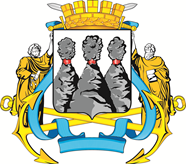 ГОРОДСКАЯ ДУМАПЕТРОПАВЛОВСК-КАМЧАТСКОГО ГОРОДСКОГО ОКРУГАот 21.06.2023 № 143-р13-я сессияг.Петропавловск-КамчатскийПредседатель Городской Думы Петропавловск-Камчатского городского округа А.С. Лиманов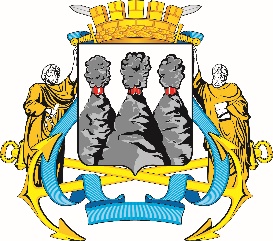 ГОРОДСКАЯ ДУМАПЕТРОПАВЛОВСК-КАМЧАТСКОГО ГОРОДСКОГО ОКРУГА